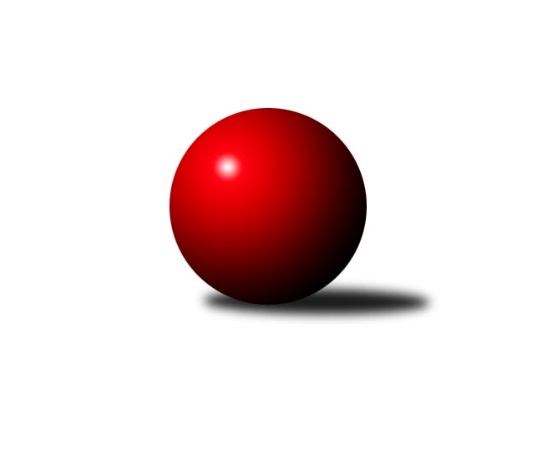 Č.18Ročník 2022/2023	11.3.2023Nejlepšího výkonu v tomto kole: 3480 dosáhlo družstvo: KK Slavoj Praha B3. KLM B 2022/2023Výsledky 18. kolaSouhrnný přehled výsledků:KK Konstruktiva Praha 	- KK Jiří Poděbrady	6:2	3362:3294	13.0:11.0	11.3.TJ Sokol Benešov 	- SKK Hořice B	5:3	3232:3170	14.5:9.5	11.3.TJ Dynamo Liberec	- SK Žižkov Praha	6:2	3410:3209	14.0:10.0	11.3.KK Vysoké Mýto 	- KK Kolín	4:4	3238:3240	12.5:11.5	11.3.TJ Tesla Pardubice 	- SKK Vrchlabí SPVR	7:1	3169:3075	15.0:9.0	11.3.KK Slavoj Praha B	- TJ Kuželky Česká Lípa 	6:2	3480:3413	12.0:12.0	11.3.Tabulka družstev:	1.	KK Konstruktiva Praha	18	15	1	2	105.5 : 38.5 	269.5 : 162.5 	 3318	31	2.	TJ Dynamo Liberec	18	13	2	3	89.5 : 54.5 	228.5 : 203.5 	 3293	28	3.	SKK Hořice B	18	10	2	6	80.0 : 64.0 	215.0 : 217.0 	 3250	22	4.	TJ Sokol Benešov	18	10	1	7	77.0 : 67.0 	230.0 : 202.0 	 3306	21	5.	TJ Kuželky Česká Lípa	18	9	1	8	77.5 : 66.5 	224.0 : 208.0 	 3296	19	6.	TJ Tesla Pardubice	18	9	1	8	69.0 : 75.0 	197.5 : 234.5 	 3257	19	7.	KK Kolín	18	8	1	9	73.5 : 70.5 	218.5 : 213.5 	 3277	17	8.	KK Slavoj Praha B	18	7	1	10	59.5 : 84.5 	186.5 : 245.5 	 3208	15	9.	SKK Vrchlabí SPVR	18	6	0	12	61.0 : 83.0 	199.5 : 232.5 	 3185	12	10.	KK Jiří Poděbrady	18	5	2	11	57.5 : 86.5 	205.5 : 226.5 	 3244	12	11.	KK Vysoké Mýto	18	4	2	12	58.5 : 85.5 	207.0 : 225.0 	 3196	10	12.	SK Žižkov Praha	18	5	0	13	55.5 : 88.5 	210.5 : 221.5 	 3221	10Podrobné výsledky kola:	 KK Konstruktiva Praha 	3362	6:2	3294	KK Jiří Poděbrady	Jan Barchánek	111 	 134 	 176 	123	544 	 1:3 	 568 	 124	147 	 153	144	Václav Kňap	Jaroslav Pleticha st.	149 	 133 	 146 	158	586 	 3:1 	 536 	 127	142 	 135	132	Jiří Šafránek	Pavel Kohlíček	125 	 126 	 142 	125	518 	 2:2 	 513 	 121	128 	 129	135	Václav Anděl	Petr Tepličanec	145 	 147 	 145 	146	583 	 4:0 	 527 	 121	124 	 139	143	Ondřej Šafránek	Tibor Machala	163 	 129 	 140 	130	562 	 1:3 	 589 	 140	132 	 148	169	Jiří Tichý	Zdeněk Zahrádka	138 	 156 	 132 	143	569 	 2:2 	 561 	 146	145 	 134	136	Lukáš Poláčekrozhodčí: Pavel KasalNejlepší výkon utkání: 589 - Jiří Tichý	 TJ Sokol Benešov 	3232	5:3	3170	SKK Hořice B	Tomáš Svoboda	148 	 140 	 148 	138	574 	 4:0 	 510 	 120	118 	 136	136	Martin Bartoníček	Jaroslav Franěk	101 	 147 	 138 	137	523 	 2.5:1.5 	 507 	 131	117 	 122	137	Radek Košťál	Lukáš Kočí	122 	 142 	 128 	135	527 	 3:1 	 494 	 120	114 	 133	127	Ondřej Košťál	Michal Vyskočil	138 	 130 	 143 	133	544 	 2:2 	 560 	 141	148 	 141	130	Kryštof Košťál	Ivan Januš	135 	 152 	 119 	131	537 	 2:2 	 557 	 156	132 	 140	129	Martin Zvoníček	Miroslav Šostý	128 	 129 	 135 	135	527 	 1:3 	 542 	 123	134 	 137	148	Miroslav Nálevkarozhodčí: Ladislav ŽebrakovskýNejlepší výkon utkání: 574 - Tomáš Svoboda	 TJ Dynamo Liberec	3410	6:2	3209	SK Žižkov Praha	Ladislav Wajsar st.	137 	 143 	 141 	137	558 	 1:3 	 560 	 144	144 	 132	140	Martin Beran	Josef Zejda ml.	132 	 140 	 165 	141	578 	 2:2 	 553 	 133	130 	 130	160	Luboš Kocmich	Roman Žežulka *1	117 	 147 	 131 	149	544 	 2:2 	 524 	 125	128 	 157	114	Lukáš Vacek	Libor Drábek	126 	 138 	 145 	134	543 	 2:2 	 558 	 148	134 	 141	135	Pavel Holub	Vojtěch Pecina	151 	 154 	 157 	158	620 	 4:0 	 495 	 107	123 	 139	126	Stanislav Schuh *2	František Obruča	151 	 129 	 145 	142	567 	 3:1 	 519 	 125	139 	 126	129	Jiří Zetekrozhodčí: Ladislav Hetclstřídání: *1 od 26. hodu Miloš Holý, *2 od 31. hodu Petr VeverkaNejlepší výkon utkání: 620 - Vojtěch Pecina	 KK Vysoké Mýto 	3238	4:4	3240	KK Kolín	Leoš Bartheldi *1	126 	 120 	 123 	154	523 	 1:3 	 592 	 132	146 	 162	152	Vojtěch Zelenka	Martin Prošvic	134 	 119 	 131 	128	512 	 4:0 	 442 	 118	108 	 110	106	Jakub Moučka	Daniel Stráník	146 	 174 	 140 	136	596 	 3:1 	 552 	 153	131 	 133	135	Martin Švorba	Tomáš Kyndl	141 	 135 	 136 	141	553 	 2.5:1.5 	 549 	 141	155 	 126	127	Miroslav Šnejdar st.	Tomáš Brzlínek	123 	 126 	 117 	127	493 	 0:4 	 574 	 148	152 	 137	137	Jan Pelák	Jaroslav Stráník	152 	 160 	 121 	128	561 	 2:2 	 531 	 119	135 	 134	143	Lukáš Holoskorozhodčí: Petr Víšekstřídání: *1 od 91. hodu Václav Perchlík st.Nejlepší výkon utkání: 596 - Daniel Stráník	 TJ Tesla Pardubice 	3169	7:1	3075	SKK Vrchlabí SPVR	Milan Vaněk	140 	 134 	 123 	150	547 	 2:2 	 519 	 148	133 	 131	107	Petr Čermák	Jiří Kmoníček	134 	 160 	 130 	138	562 	 3:1 	 527 	 122	133 	 124	148	Filip Matouš	Vít Veselý	116 	 125 	 127 	133	501 	 3:1 	 467 	 122	112 	 119	114	Adam Svatý	Tomáš Sukdolák	116 	 107 	 139 	126	488 	 0:4 	 555 	 135	127 	 153	140	Vladimír Žiško	Michal Šic	145 	 118 	 132 	128	523 	 4:0 	 464 	 117	111 	 115	121	Roman Sýs *1	Martin Hubáček	137 	 129 	 141 	141	548 	 3:1 	 543 	 147	120 	 137	139	Roman Pekrozhodčí: Petr Skutilstřídání: *1 od 61. hodu Martin MaršíkNejlepší výkon utkání: 562 - Jiří Kmoníček	 KK Slavoj Praha B	3480	6:2	3413	TJ Kuželky Česká Lípa 	Jindřich Valo	138 	 157 	 136 	170	601 	 3:1 	 558 	 139	137 	 127	155	Marek Kyzivát	František Rusín	185 	 155 	 147 	144	631 	 3:1 	 565 	 139	138 	 122	166	Vladimír Ludvík	Josef Dvořák	146 	 138 	 149 	153	586 	 2:2 	 548 	 118	141 	 151	138	Martin Ducke	Čeněk Zachař	123 	 155 	 140 	136	554 	 1:3 	 566 	 161	120 	 142	143	Petr Steinz	David Kuděj	118 	 147 	 156 	155	576 	 3:1 	 556 	 151	131 	 136	138	Martin Najman	Aleš Král	127 	 137 	 152 	116	532 	 0:4 	 620 	 136	164 	 161	159	Jiří Klíma st.rozhodčí: Michal TruksaNejlepší výkon utkání: 631 - František RusínPořadí jednotlivců:	jméno hráče	družstvo	celkem	plné	dorážka	chyby	poměr kuž.	Maximum	1.	František Obruča 	TJ Dynamo Liberec	576.46	375.6	200.9	3.8	10/10	(641)	2.	David Kuděj 	KK Slavoj Praha B	575.79	380.6	195.2	4.2	9/9	(649)	3.	Zdeněk Zahrádka 	KK Konstruktiva Praha 	574.54	364.2	210.3	2.3	8/10	(592)	4.	Jiří Klíma  st.	TJ Kuželky Česká Lípa 	573.65	373.4	200.3	3.4	9/9	(620)	5.	Martin Švorba 	KK Kolín	570.79	376.7	194.1	2.7	10/10	(615)	6.	Ivan Januš 	TJ Sokol Benešov 	565.05	371.1	194.0	4.0	9/9	(587)	7.	Petr Tepličanec 	KK Konstruktiva Praha 	564.56	374.8	189.8	2.4	8/10	(594)	8.	Vojtěch Pecina 	TJ Dynamo Liberec	563.46	371.9	191.6	3.2	9/10	(620)	9.	Martin Beran 	SK Žižkov Praha	563.09	374.4	188.7	4.7	9/9	(599)	10.	Jiří Tichý 	KK Jiří Poděbrady	562.17	369.0	193.1	2.7	7/9	(589)	11.	Jiří Kmoníček 	TJ Tesla Pardubice 	561.19	375.8	185.4	5.4	8/9	(623)	12.	Jindřich Valo 	KK Slavoj Praha B	560.41	372.9	187.5	3.4	8/9	(608)	13.	Daniel Stráník 	KK Vysoké Mýto 	559.75	369.2	190.5	4.5	8/9	(625)	14.	Marek Kyzivát 	TJ Kuželky Česká Lípa 	559.27	372.0	187.3	4.6	9/9	(605)	15.	Václav Kňap 	KK Jiří Poděbrady	558.47	373.2	185.3	3.2	8/9	(604)	16.	Jiří Němec 	KK Kolín	554.51	371.1	183.4	3.7	9/10	(594)	17.	Michal Talacko 	TJ Tesla Pardubice 	553.26	362.8	190.5	3.3	9/9	(590)	18.	Jan Barchánek 	KK Konstruktiva Praha 	552.79	372.4	180.4	5.0	9/10	(568)	19.	Jaroslav Franěk 	TJ Sokol Benešov 	552.15	368.8	183.3	2.5	9/9	(601)	20.	Josef Zejda  ml.	TJ Dynamo Liberec	551.81	369.6	182.2	4.7	10/10	(607)	21.	Michal Vyskočil 	TJ Sokol Benešov 	551.67	362.2	189.5	4.6	8/9	(584)	22.	Martin Zvoníček 	SKK Hořice B	551.56	371.8	179.8	5.7	6/9	(581)	23.	Roman Žežulka 	TJ Dynamo Liberec	551.33	370.1	181.3	3.7	10/10	(572)	24.	Jan Pelák 	KK Kolín	550.46	375.2	175.2	4.6	10/10	(600)	25.	Martin Bartoníček 	SKK Hořice B	550.13	369.3	180.8	5.8	9/9	(586)	26.	Milan Vaněk 	TJ Tesla Pardubice 	550.07	368.2	181.9	4.7	8/9	(590)	27.	Pavel Kohlíček 	KK Konstruktiva Praha 	549.38	374.3	175.0	7.3	10/10	(598)	28.	Miroslav Šostý 	TJ Sokol Benešov 	549.24	364.2	185.1	3.7	9/9	(602)	29.	Tomáš Svoboda 	TJ Sokol Benešov 	549.12	372.8	176.3	5.2	7/9	(581)	30.	Martin Najman 	TJ Kuželky Česká Lípa 	547.64	376.5	171.1	9.2	9/9	(591)	31.	Martin Ducke 	TJ Kuželky Česká Lípa 	547.34	372.1	175.2	7.1	7/9	(578)	32.	Pavel Holub 	SK Žižkov Praha	546.86	367.9	178.9	5.8	8/9	(638)	33.	Tibor Machala 	KK Konstruktiva Praha 	545.57	362.3	183.3	6.1	9/10	(600)	34.	Miroslav Nálevka 	SKK Hořice B	543.39	362.4	181.0	4.5	9/9	(640)	35.	Radek Košťál 	SKK Hořice B	542.28	363.3	178.9	6.1	9/9	(601)	36.	Tomáš Brzlínek 	KK Vysoké Mýto 	542.19	365.9	176.3	5.0	9/9	(604)	37.	Adam Svatý 	SKK Vrchlabí SPVR	542.17	369.7	172.4	5.4	10/10	(588)	38.	Lukáš Holosko 	KK Kolín	541.50	369.4	172.1	4.9	10/10	(604)	39.	Martin Hubáček 	TJ Tesla Pardubice 	541.31	363.5	177.8	6.1	7/9	(586)	40.	Josef Rubanický 	TJ Kuželky Česká Lípa 	540.90	364.7	176.2	4.8	9/9	(621)	41.	Vladimír Ludvík 	TJ Kuželky Česká Lípa 	540.89	365.3	175.6	3.6	6/9	(620)	42.	Jiří Šafránek 	KK Jiří Poděbrady	540.86	363.6	177.2	7.3	6/9	(575)	43.	Lukáš Vacek 	SK Žižkov Praha	540.31	370.9	169.4	6.5	6/9	(582)	44.	Lukáš Poláček 	KK Jiří Poděbrady	539.98	363.8	176.1	5.3	9/9	(572)	45.	Jaroslav Stráník 	KK Vysoké Mýto 	539.42	358.9	180.5	6.2	9/9	(571)	46.	Vojtěch Zelenka 	KK Kolín	539.23	370.2	169.0	7.2	10/10	(592)	47.	Lukáš Kočí 	TJ Sokol Benešov 	538.52	370.1	168.5	5.8	8/9	(573)	48.	Jiří Zetek 	SK Žižkov Praha	538.49	358.7	179.8	3.2	8/9	(593)	49.	Libor Drábek 	TJ Dynamo Liberec	537.92	353.1	184.8	5.0	8/10	(583)	50.	Petr Tomáš 	KK Jiří Poděbrady	536.83	367.2	169.7	5.4	6/9	(593)	51.	Tomáš Kyndl 	KK Vysoké Mýto 	535.73	360.8	174.9	4.9	8/9	(589)	52.	Roman Sýs 	SKK Vrchlabí SPVR	534.54	356.9	177.7	5.4	7/10	(557)	53.	Aleš Král 	KK Slavoj Praha B	533.96	363.5	170.5	6.1	8/9	(576)	54.	Ladislav Wajsar  st.	TJ Dynamo Liberec	533.43	357.9	175.5	5.2	9/10	(594)	55.	Luboš Kocmich 	SK Žižkov Praha	532.58	366.5	166.1	7.2	8/9	(578)	56.	Tomáš Sukdolák 	TJ Tesla Pardubice 	531.38	360.6	170.8	4.8	8/9	(601)	57.	Ladislav Nožička 	KK Jiří Poděbrady	530.96	363.1	167.9	5.8	6/9	(567)	58.	Miroslav Šnejdar  st.	KK Kolín	528.99	360.0	169.0	6.3	9/10	(590)	59.	Michal Šic 	TJ Tesla Pardubice 	528.39	362.0	166.4	6.7	8/9	(561)	60.	Karel Balliš 	KK Slavoj Praha B	525.99	359.6	166.4	7.2	8/9	(584)	61.	Miloš Holý 	KK Jiří Poděbrady	525.90	360.5	165.4	6.7	6/9	(616)	62.	Lukáš Trýzna 	SKK Vrchlabí SPVR	523.66	361.7	162.0	9.5	8/10	(569)	63.	Petr Veverka 	SK Žižkov Praha	522.93	358.2	164.8	7.8	8/9	(604)	64.	Václav Perchlík  st.	KK Vysoké Mýto 	517.54	355.1	162.4	8.7	8/9	(581)	65.	Stanislav Schuh 	SK Žižkov Praha	513.64	350.0	163.6	7.0	6/9	(599)	66.	Čeněk Zachař 	KK Slavoj Praha B	511.70	355.5	156.2	9.7	8/9	(575)	67.	Leoš Bartheldi 	KK Vysoké Mýto 	508.25	352.7	155.5	9.3	7/9	(541)		Evžen Valtr 	KK Slavoj Praha B	593.50	387.5	206.0	2.0	1/9	(626)		František Rusín 	KK Slavoj Praha B	588.83	401.2	187.7	2.8	2/9	(631)		Vojtěch Tulka 	SKK Hořice B	586.00	366.3	219.8	1.3	2/9	(599)		Ondřej Černý 	SKK Hořice B	574.25	389.5	184.8	4.0	2/9	(602)		Jakub Wrzecionko 	KK Konstruktiva Praha 	565.11	375.4	189.7	4.3	3/10	(570)		Ladislav Kalous 	TJ Sokol Benešov 	564.00	393.0	171.0	4.0	1/9	(564)		Josef Dvořák 	KK Slavoj Praha B	563.83	374.0	189.8	3.0	3/9	(591)		Jiří Kašpar 	KK Slavoj Praha B	563.00	383.0	180.0	5.0	1/9	(563)		Miroslav Drábek 	TJ Sokol Benešov 	559.00	379.8	179.3	6.0	4/9	(587)		Václav Posejpal 	KK Konstruktiva Praha 	557.70	369.8	187.9	3.2	6/10	(618)		Adam Vaněček 	SK Žižkov Praha	556.00	343.0	213.0	4.0	1/9	(556)		Lukáš Janko 	KK Slavoj Praha B	556.00	371.0	185.0	4.0	2/9	(582)		Michal Rolf 	SKK Vrchlabí SPVR	555.88	365.3	190.6	3.4	6/10	(600)		Roman Weiss 	KK Kolín	555.50	366.0	189.5	3.0	2/10	(581)		Vladimír Žiško 	SKK Vrchlabí SPVR	554.68	375.2	179.5	4.5	4/10	(590)		Jiří Baier 	SKK Hořice B	552.27	368.2	184.0	5.4	3/9	(610)		Jaroslav Kazda 	KK Jiří Poděbrady	551.15	365.1	186.1	5.9	5/9	(580)		Bedřich Šiška 	TJ Tesla Pardubice 	549.17	375.3	173.9	8.2	3/9	(575)		Petr Steinz 	TJ Kuželky Česká Lípa 	548.00	369.7	178.3	7.3	3/9	(578)		Martin Prošvic 	KK Vysoké Mýto 	548.00	374.8	173.3	4.3	1/9	(577)		Ondřej Šafránek 	KK Jiří Poděbrady	547.22	367.3	179.9	9.4	3/9	(602)		Petr Vokáč 	SKK Hořice B	544.69	373.6	171.1	8.9	4/9	(574)		Jiří Kočí 	TJ Sokol Benešov 	543.00	370.0	173.0	7.0	1/9	(543)		Miroslav Bubeník 	KK Slavoj Praha B	542.00	362.5	179.5	11.0	1/9	(587)		Kryštof Košťál 	SKK Hořice B	541.87	363.1	178.7	5.7	5/9	(577)		Petr Pravlovský 	KK Slavoj Praha B	540.00	375.0	165.0	11.0	1/9	(540)		Jaroslav Košek 	TJ Kuželky Česká Lípa 	539.00	369.5	169.5	13.5	2/9	(544)		Roman Pek 	SKK Vrchlabí SPVR	537.50	376.8	160.8	6.3	4/10	(563)		Michal Ostatnický 	KK Konstruktiva Praha 	537.08	352.7	184.4	3.9	3/10	(548)		Vít Veselý 	TJ Tesla Pardubice 	536.88	365.4	171.5	7.3	4/9	(579)		Karel Košťál 	SKK Hořice B	533.00	360.5	172.5	5.0	4/9	(549)		Jiří Slabý 	TJ Kuželky Česká Lípa 	532.50	361.3	171.3	6.5	4/9	(587)		Ladislav Wajsar  ml.	TJ Dynamo Liberec	532.00	346.0	186.0	8.0	1/10	(532)		Tomáš Limberský 	SKK Vrchlabí SPVR	531.50	366.5	165.0	5.5	1/10	(535)		Stanislav Vesecký 	KK Konstruktiva Praha 	531.33	367.7	163.7	7.0	3/10	(563)		Filip Matouš 	SKK Vrchlabí SPVR	531.00	353.6	177.4	6.8	3/10	(546)		Jan Neckář 	SK Žižkov Praha	531.00	357.0	174.0	8.0	2/9	(537)		Petr Bartoš 	KK Vysoké Mýto 	530.50	358.5	172.0	4.0	2/9	(536)		Ladislav Hetcl  st.	KK Kolín	530.00	353.0	177.0	5.0	1/10	(530)		Jaroslav Pleticha  st.	KK Konstruktiva Praha 	528.87	359.3	169.5	5.4	3/10	(588)		Karel Drábek 	TJ Sokol Benešov 	524.50	353.5	171.0	9.5	2/9	(535)		Martin Maršík 	SKK Vrchlabí SPVR	524.30	365.4	158.9	10.8	5/10	(570)		Pavel Řehánek 	SK Žižkov Praha	524.00	334.0	190.0	6.0	1/9	(524)		Pavel Maršík 	SKK Vrchlabí SPVR	523.69	358.0	165.6	7.8	6/10	(545)		Jan Chleboun 	KK Vysoké Mýto 	523.33	357.0	166.3	5.3	3/9	(538)		Ondřej Duchoň 	SKK Hořice B	521.00	355.7	165.3	9.3	3/9	(535)		Štěpán Stránský 	SKK Vrchlabí SPVR	520.33	365.3	155.0	7.7	3/10	(564)		Ondřej Košťál 	SKK Hořice B	519.80	350.6	169.2	8.7	5/9	(580)		Petr Čermák 	SKK Vrchlabí SPVR	519.00	345.0	174.0	6.0	1/10	(519)		Jaroslav Pleticha  ml.	KK Konstruktiva Praha 	519.00	360.0	159.0	7.0	1/10	(519)		Dalibor Mierva 	KK Kolín	517.00	349.7	167.3	3.0	1/10	(533)		Václav Anděl 	KK Jiří Poděbrady	512.33	370.7	141.7	9.7	3/9	(534)		Václav Kašpar 	KK Vysoké Mýto 	510.25	356.3	154.0	4.8	4/9	(528)		Jan Bürger 	KK Slavoj Praha B	507.00	358.0	149.0	8.0	1/9	(507)		Anton Stašák 	KK Slavoj Praha B	500.00	344.0	156.0	4.0	1/9	(500)		Daniel Kulhánek 	KK Slavoj Praha B	496.00	333.0	163.0	10.0	2/9	(503)		Jan Stejskal 	SKK Vrchlabí SPVR	493.50	342.0	151.5	18.5	2/10	(509)		Pavel Holoubek 	KK Kolín	486.00	347.0	139.0	12.0	1/10	(486)		Jiří Mitáček  ml.	TJ Dynamo Liberec	485.11	346.4	138.7	12.0	3/10	(534)		Rudolf Kedroň 	SKK Hořice B	472.00	353.0	119.0	15.0	1/9	(472)		Jiří Hendrych 	KK Slavoj Praha B	459.00	334.8	124.2	19.3	3/9	(474)		Jakub Moučka 	KK Kolín	442.00	314.0	128.0	13.0	1/10	(442)Sportovně technické informace:Starty náhradníků:registrační číslo	jméno a příjmení 	datum startu 	družstvo	číslo startu1830	Petr Steinz	11.03.2023	TJ Kuželky Česká Lípa 	1x25710	Jakub Moučka	11.03.2023	KK Kolín	1x845	Jaroslav Pleticha st.	11.03.2023	KK Konstruktiva Praha 	5x24988	Ondřej Košťál	11.03.2023	SKK Hořice B	2x23758	Filip Matouš	11.03.2023	SKK Vrchlabí SPVR	3x3842	Martin Prošvic	11.03.2023	KK Vysoké Mýto 	2x
Hráči dopsaní na soupisku:registrační číslo	jméno a příjmení 	datum startu 	družstvo	Program dalšího kola:19. kolo15.3.2023	st	17:00	SKK Hořice B - SK Žižkov Praha	18.3.2023	so	10:00	KK Jiří Poděbrady - TJ Tesla Pardubice 	18.3.2023	so	13:00	KK Kolín - KK Konstruktiva Praha 	18.3.2023	so	14:00	SKK Vrchlabí SPVR - TJ Sokol Benešov 	18.3.2023	so	15:30	TJ Kuželky Česká Lípa  - KK Vysoké Mýto 	18.3.2023	so	18:00	KK Slavoj Praha B - TJ Dynamo Liberec	Nejlepší šestka kola - absolutněNejlepší šestka kola - absolutněNejlepší šestka kola - absolutněNejlepší šestka kola - absolutněNejlepší šestka kola - dle průměru kuželenNejlepší šestka kola - dle průměru kuželenNejlepší šestka kola - dle průměru kuželenNejlepší šestka kola - dle průměru kuželenNejlepší šestka kola - dle průměru kuželenPočetJménoNázev týmuVýkonPočetJménoNázev týmuPrůměr (%)Výkon2xFrantišek RusínSlavoj B6313xFrantišek RusínSlavoj B114.986313xVojtěch PecinaLiberec 6206xJiří Klíma st.Č. Lípa112.986207xJiří Klíma st.Č. Lípa6203xVojtěch PecinaLiberec 112.156203xJindřich ValoSlavoj B6013xJindřich ValoSlavoj B109.516014xDaniel StráníkV. Mýto5964xDaniel StráníkV. Mýto109.165961xVojtěch ZelenkaKK Kolín A5921xJiří TichýPoděbrady108.87589